فعاليةأنا استمع إلى داخلي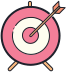 الأهداف: تطوير شعور الثقة بالنفس.تعزيز القدرة على الاستقلالية والاعتماد على النفس.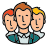 الفئة المستهدَفة: 12-9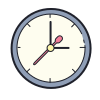 المدة الزمنية: 45 دقيقة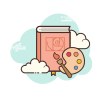 المواد اللازمة: أوراق بيضاء, قرطاسيات, الوان, أدوات زينة.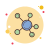 سير الفعالية:يشرح المرشد ان في لقاء اليوم سنتحدث عن الأشياء التي نستطيع فعلها بشكل مستقل. وان كل منا يستطيعان يفعل أمور لوحده دون مساعدة أحد. يناقش المرشد مع الأولاد حول الشعور عند إتمام المهام بشكل مستقل.
يوضح المرشد أن هنالك مهام علينا الاستعانة بشخص بالغ كي يساعدنا في إتمامها.
شو بدي أصير لما أكبر
يقوم المرشد بفقرة التي بها يقف فرد من أفراد المجموعة ويشرح ماذا يحلم أن يكون عندما يكبر؟ كيف ستحقق هذا الحلم (من المهم الانتباه للوقت من اجل إعطاء منصة لجميع أفراد المجموعة)
يقوم المرشد بتوزع أوراق بيضاء بحيث يرسم كل فرد نفسه لحظة تحقيق حلمة ويكتب عليها حلمي في المستقبل أن..........